Консультация для родителей подготовительной группы  «Готовимся к школе сегодня»Цель: ознакомление родителей с критериями готовности ребенка к школе; оценка родителями степени готовности своего ребенка к школе. Вот и заканчивается последний год пребывания наших детей в детском саду. Завершается этап развития, именуемый дошкольным детством. Скоро перед детьми распахнёт двери школа, и начнётся новый период в их жизни. Они станут первоклассниками, а вы, дорогие мамы и папы, вместе с ними «сядете» за парты. Как подготовить ребенка к школе? Этот вопрос волнует всех нас взрослых. Как вы думаете, на ваш взгляд, какими качествами должен обладать будущий школьник?  	Есть общие полходы к подготовке детей к школе - параметры готовности, а именно: · Физическая · Интеллектуальная · ПсихологическаяФизическая готовностьхорошее состояние здоровья; уровень развития двигательных и физических качеств (ловкость, увертливость, быстрота, сила, выносливость и др.);уровень развития культурно – гигиенических навыков и привычек;закаливание организма, выносливость, хорошая сопротивляемость к заболеваниям;хорошо развитая мелкая моторика руки (для письма).Интеллектуальная готовность Ведущей деятельностью становится - учебная. Для этого необходимо сформировать навыки учебной деятельности:Умение слушать и слышать и воспринимать информацию.  Какие требования предъявит учитель к вашему ребёнку? 	Детям надо научиться внимательно слушать учителя на уроке. Нельзя кричать с места, вставать без разрешения учителя, выходить из класса. Если ребёнок хочет что-то сказать, то нужно поднять руку. Дети должны помнить, что учитель даёт задание всему классу и не может повторять его только ему. Ваш ребёнок будет постоянно испытывать дискомфорт от того, что в классе для учителя все дети равны и он один из них. Научите ребёнка слушать и слышать вас! Выполнять ваши просьбы и поручения!  И тогда он будет слышать учителя, и выполнять его требования. Так вы научите своего малыша работать в коллективе, слушать, когда говорят всему классу и выполнять задание вместе со всеми. Уметь планировать свою деятельность, готовить и убирать свое рабочее место. Очень пригодятся знания, широкий кругозор, эрудиция, умение ориентироваться в окружающем мире и  специальные навыки  (грамота, математика, развитие речи и т.д.) Иметь достаточный уровень развития познавательных процессов (внимания, памяти, мышления, воображения, восприятия) и  мыслительной деятельности (анализ, синтез, сравнения, обобщения, смекалка).Психологическая готовность Мотивационная, волевая, эмоциональная 	Успех ребёнка в школе зависит от: психологической готовности ребёнка к школе – это, прежде всего желание получать знания, отнюдь не всегда интересные и привлекательные, и желание учиться (мотивационная готовность). Но и это ещё не всё. Существует огромная пропасть между «хочу в школу» и «надо учиться работать», без осознания этого «надо» ребёнок не сможет хорошо учиться, даже если перед школой он умеет хорошо читать, писать, считать и так далее ;  развития произвольных когнитивных процессов: мышления, памяти, внимания; развития речи и фонематического слуха. Подготавливая ребёнка к школе, необходимо научить его слушать, видеть, наблюдать, запоминать, перерабатывать полученную информацию. «ЧТО НЕОБХОДИМО ЗНАТЬ И УМЕТЬ РЕБЁНКУ,ПОСТУПАЮЩЕМУ В ШКОЛУ».Своё имя, отчество и фамилию. Свой возраст (желательно дату рождения) .Свой домашний адрес. Свое село, его главные достопримечательности. Страну, в которой живёт. Фамилию, имя, отчество родителей, их профессию. Времена года (последовательность, месяцы, основные приметы каждого времени года, загадки и стихи о временах года) .Домашних животных и их детёнышей. Диких животных наших лесов, жарких стран, Севера, их повадки, детёнышей. Транспорт наземный, водный, воздушный. Различать одежду, обувь и головные уборы; зимующих и перелётных птиц; овощи, фрукты и ягоды. Знать и уметь рассказывать русские народные сказки. Различать и правильно называть плоскостные геометрические фигуры: круг, квадрат, прямоугольник, треугольник, овал. Свободно ориентироваться в пространстве и на листе бумаги (правая -левая сторона, верх- низ и т. д.) Уметь полно и последовательно пересказать прослушанный или прочитанный рассказ, составить, придумать рассказ по картинке. Запомнить и назвать 6-10 картинок, слов. Различать гласные и согласные звуки. Разделять слова на слоги по количеству гласных звуков. Хорошо владеть ножницами (резать полоски, квадраты, круги,  прямоугольники, треугольники, овалы, вырезать по контуру предмет.) Владеть карандашом: без линейки проводить вертикальные и горизонтальные линии, рисовать геометрические фигуры, животных, людей, различные предметы с опорой на геометрические формы, аккуратно закрашивать, штриховать карандашом, не выходя за контуры предметов.Свободно считать до 10 и обратно, выполнять счётные операции в пределах 10.Уметь внимательно, не отвлекаясь, слушать (30 – 35 минут).Сохранять стройную, хорошую осанку, особенно в положении сидя.  	А сейчас попробуйте оценить готовность своего ребенка к школе: ребенок полностью готов к школе; средний уровень готовности; ребенок совсем не готов к обучению в школе. Почему вы так решили?  Родители должны помнить одну простую истину: образование может сделать ребенка умным, но счастливым делает его только душевное общение с близкими и любимыми людьми - семьей. Помогите своему ребенку овладеть информацией,          которая позволит ему не растеряться в обществе. Приучайте ребенка содержать свои вещи в порядке.  Не пугайте ребенка трудностями и неудачами в школе.  	Научите ребенка правильно реагировать на неудачи.  Помогите ребенку обрести чувство уверенности в себе.  Приучайте ребенка к самостоятельности.  Учите ребенка чувствовать и удивляться, поощряйте его любознательность. Стремитесь сделать полезным каждое мгновение общения с ребенком.Желаем Вам успехов!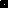 